Рекомендации для родителей по теме «День Победы»9 мая вся наша страна будет отмечать великий праздник – День Победы.Расскажите детям о Великой Отечественной Войне, о родственниках защищавших нашу страну Россию, о медалях, о георгиевской ленте, о городах героях, что такое героизм? Рассмотрите иллюстрации, загадайте загадки на военную тематику.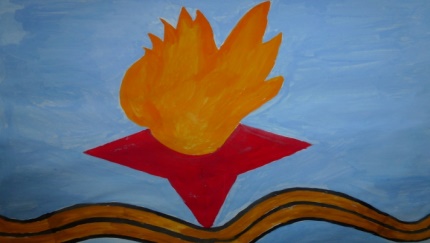 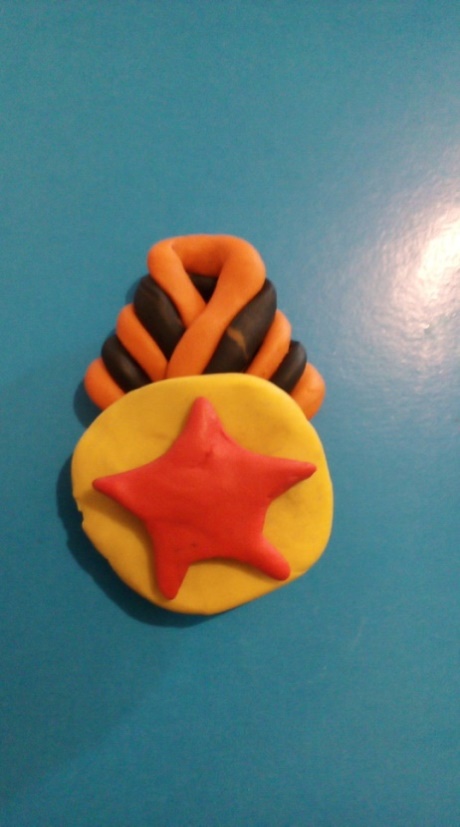 Лепка РисованиеМедаль с георгиевской Вечный огоньлентойАппликация                                                   Конструирование (оригами)Сделайте открытку «С Днем Победы»                                  Пилотка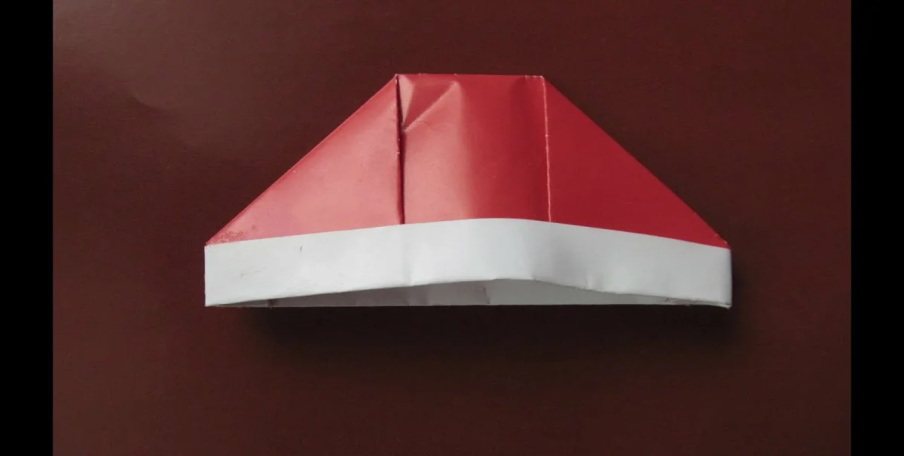 и поздравьте близких.      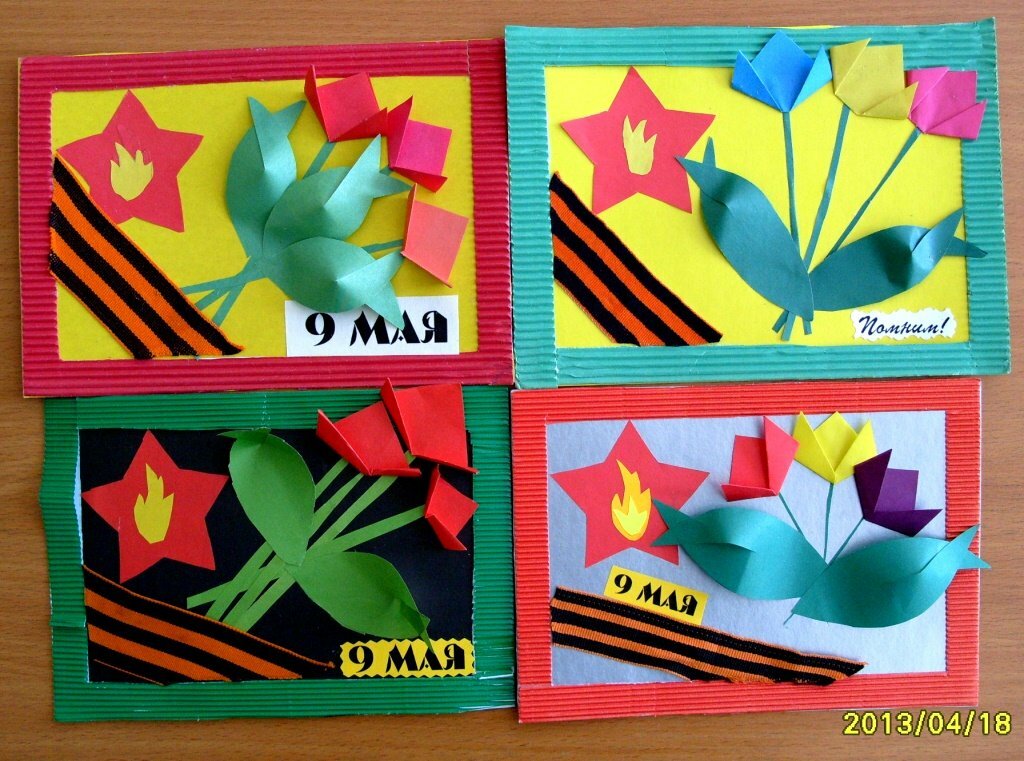 Чтение художественной литературыЧитаем книги на военную тематику: чтение глав из книги С. Баруздина «Шел по улице солдат»А. Митяев «Землянка»; «Мешок овсянки»; «Почему армия родная?», Л. Кассиля «Памятник советскому солдату» из книги «Твои защитники».Читаем стихи на военную тематику. Прослушивание музыкальных произведений: «Священная война», «День победы».Советы родителям «Как рассказать детям о войне».Первый способ — просмотр тематических передач по телевизору вместе с детьми. Только здесь следует оговорка — не все подряд. Идеальными для просмотра станут старые военные фильмы, в которых раскрыт смысл, которые несут в себе доброту, свет, веру в Победу. Это «В бой идут одни старики», «Максим Перепелица», «Офицеры», «А зори здесь тихие», «Журавли». Параллельно с ними посмотрите всей семьей военный парад, концерты военных песен.Второй способ — общение с ветеранами. Зачастую пожилые люди легче находят контакт с детьми, нежели родители. И они обязательно подберут нужные слова, рассказывая ребенку о пережитом.Третий способ – чтение художественной литературы (рассказы, стихи) на военную тематику, рассматривание иллюстраций. Беседы о прочитанном и просмотренном.Четвертый способ — расскажите о ваших воевавших предках.Пятый способ — посещение памятных мест, музеев с выставками на военную тематику. Обсуждение увиденного.ЭкспериментированиеЭксперимент «Связист»Понадобится: 2 пластиковых стаканчика, веревка или шерстяная нитка длиной 10м, толстая игла.В военное время связисты протаскивали провода с телефоном на конце из штаба в окопы, что бы знать об изменениях на фронте.Ход: Концы веревки протягиваем в отверстия в стаканчиках-трубках и каждый конец завязываем узелком.  Берем одну из трубок, другую даем товарищу и расходимся на полную длину шнурка, чтобы он туго натянулся, но при этом ни к чему не прикасался. Теперь можно говорить в стаканчик, при этом твой товарищ услышит в своем стаканчике твой голос.Объяснение: От звуков голоса дно стаканчика дрожит, колебается. Эти колебания бегут по шнурку, словно волна по веревке. Добежав до другого стаканчика, они заставляют и ее дно колебаться, а значит — звучать. И в результате мы слышим, что говорится на другом конце, похоже действуют проводные телефоны.Эксперимент «Подслушивающее устройство разведчика»Понадобится: Стеклянный стаканБерем стакан и прикладываем его к стене, в результате мы услышим, что там происходит. Таким образом разведчики в военное время добывали информацию.Объяснение: Между стеной и стеклом создается «акустическая связь», которая позволяет звуковым волнам проходить от одной стороны стакана к другой. В результате звук усиливается и можно услышать происходящее за стеной.Эксперимент «Водяная бомбочка»Понадобится: пакет полиэтиленовый, водаНаливаем воду в пакет и завязываем его. С силой размахиваемся и кидаем на землю. В результате давления воды, пакет лопается и вода брызжет во все стороны. При проведении данного эксперимента необходимо быть осторожным, так как можно обрызгать окружающих и себя в том числе.Эксперимент «Подводная магнитная мина»Понадобится: небольшой магнит, большая железная емкость, таз с водой.Небольшой магнит опускаем в пластмассовый таз с водой. Опускаем железную емкость-корабль в таз и наблюдаем, как со дна поднимается магнит и примагничивает к кораблю. Так в военное время действовали магнитные мины, которые при примагничивании взрывались и топили корабль.Объяснение: Из за больших размеров железной емкости, магнит не может притянуть железо, поэтому магнитное поле притягивает сам магнит к железу и мы видим как он движется.Подготовила воспитатель: Борисова-Гладкова В.А.